             18 февраля 2016 года на базе филиала Воронежского гуманитарного колледжа в рамках повышения правовой культуры молодых и будущих  избирателей состоялась районное мероприятие, посвященное Дню молодого избирателя – политическая игра «Я – избиратель!».              В игре приняли участие 4 команды: МКОУ «Богучарская СОШ № 1», МКОУ «Богучарская СОШ № 2», МКОУ «Богучарский лицей», филиал ВГПГК.             На данное мероприятие были приглашены руководители местных отделений политических партий: КОСТЕНКО Иван Михайлович – «Единая Россия», РЕЗНИКОВ Александр Петрович – «КПРФ», ДЕГТЯРЕВ Алексей Борисович – «Справедливая Россия», ЛАПТУРОВ Вячеслав Митрофанович – ЛДПР. Председатель Территориальной избирательной комиссии Богучарского района ЗАИКИН Сергей Иванович поздравил команды с Днем молодого избирателя, пожелал им более активно изучать избирательное право, участвовать во всех  мероприятиях, проводимых по избирательному праву. Рассказал о предстоящих выборах депутатов Государственной Думы Федерального Собрания Российской Федерации седьмого созыва. Многим уже в этом году исполнится 18 лет, проявить свою активную жизненную позицию и прийти на избирательные участки и отдать свои голоса за достойных кандидатов в депутаты. С наступающими праздниками поздравили ребят лидеры местных отделений политических партий.            Затем состоялась политическая игра «Я – избиратель!». Победителями стали:I место – филиал Воронежского государственного промышленного гуманитарного колледжа;II место – МКОУ «Богучарская СОШ № 2»;III место – МКОУ «Богучарская СОШ № 1».               Все команды были награждены грамотами Территориальной избирательной комиссии Богучарского района и ценными подарками.После проведенного мероприятия  состоялось чаепитие, где команды продолжили знакомство и беседа о планах работы и проведении конкурсов на избирательную тематику в 2016 году.   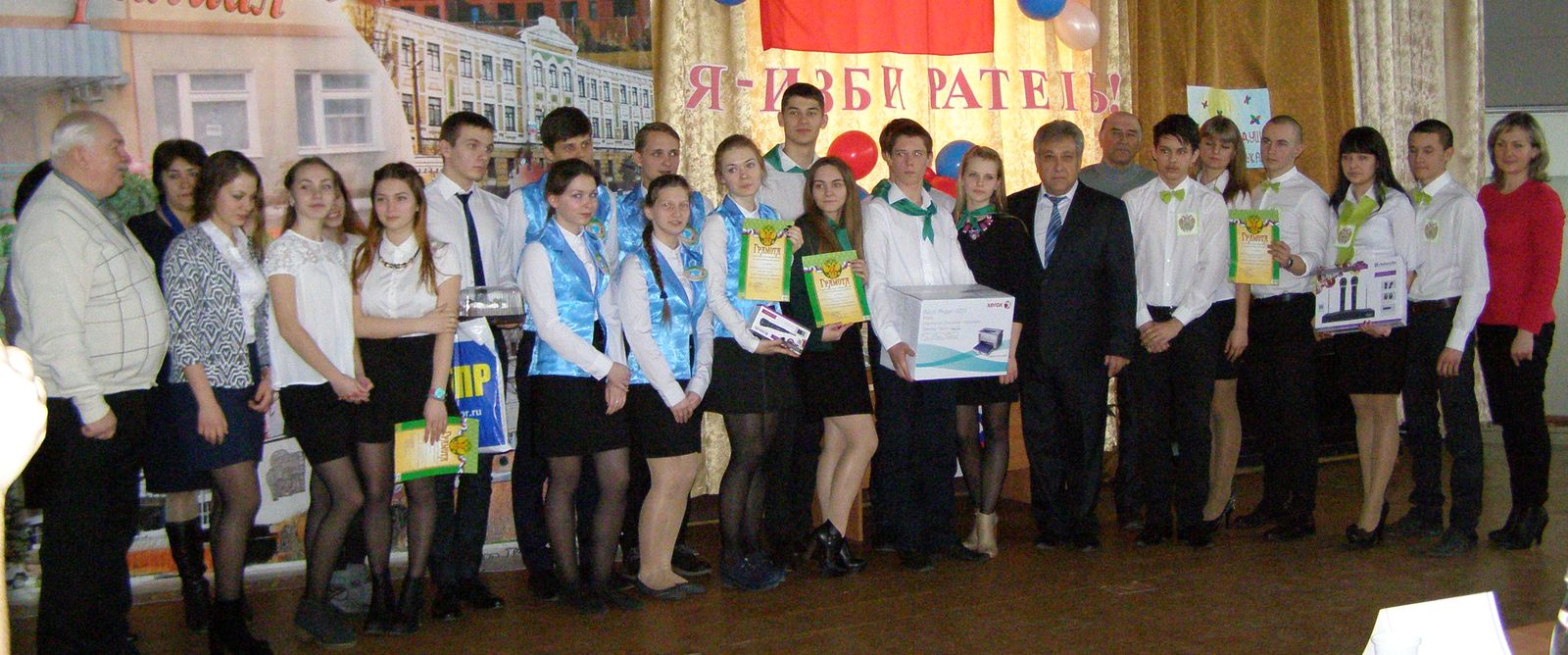 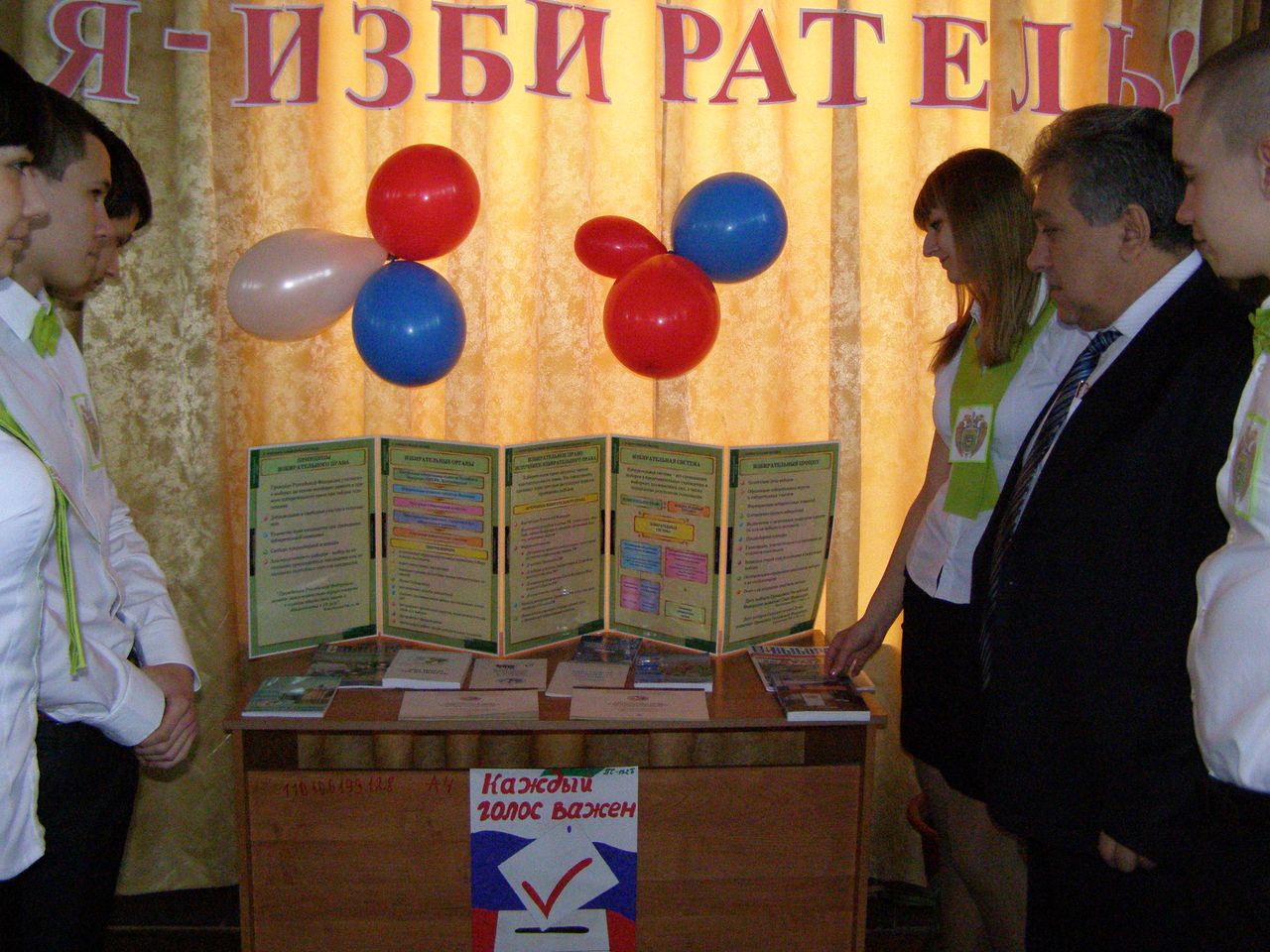 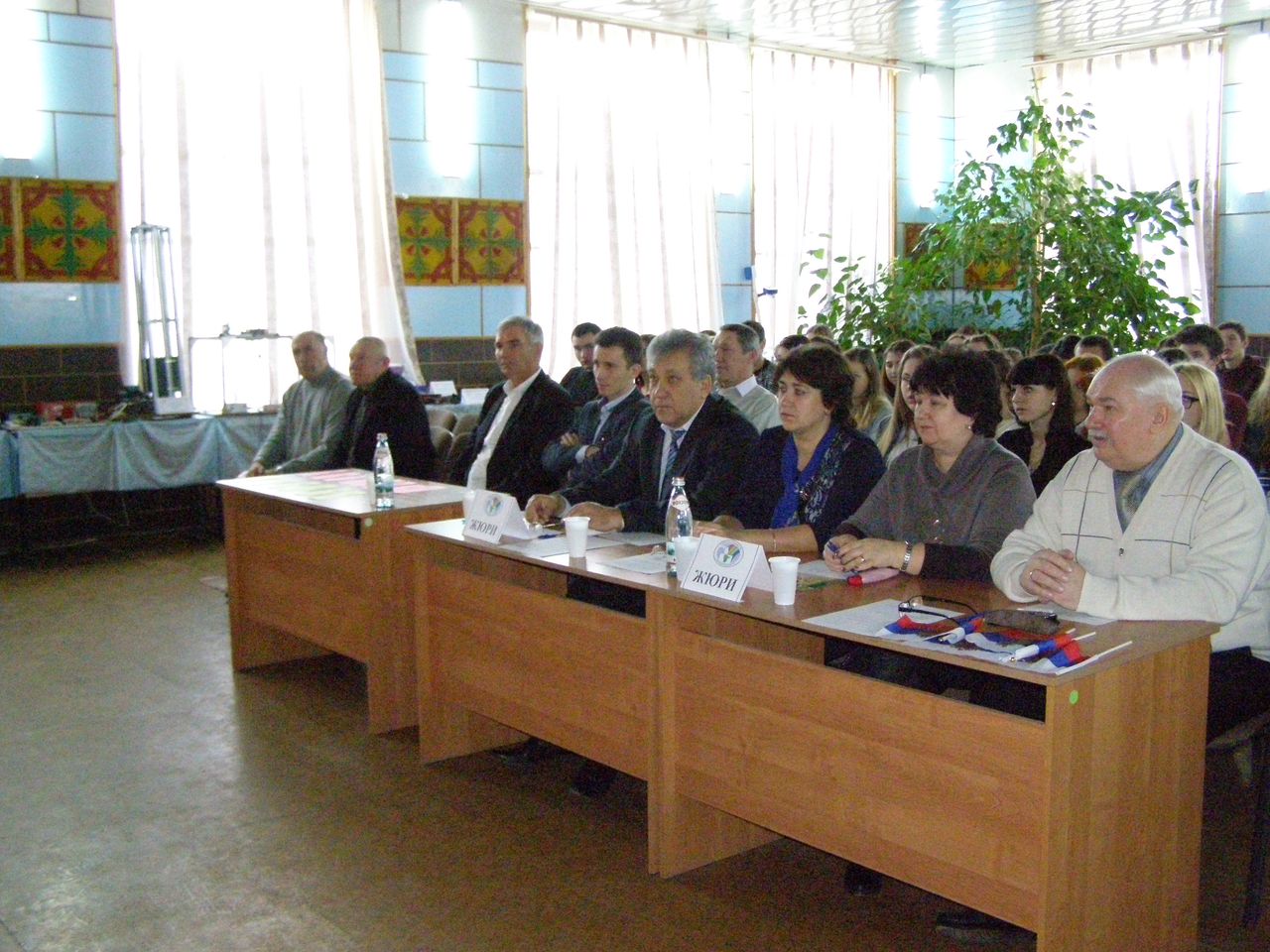 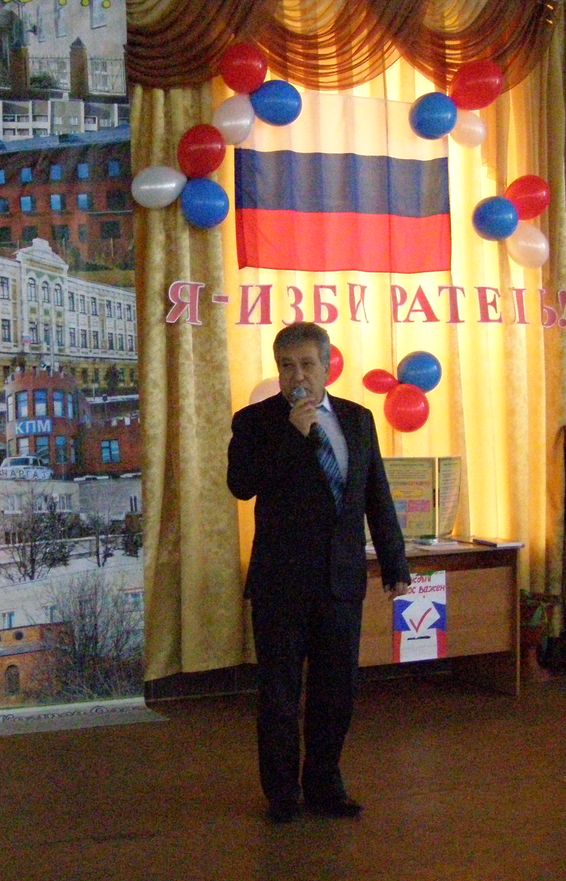 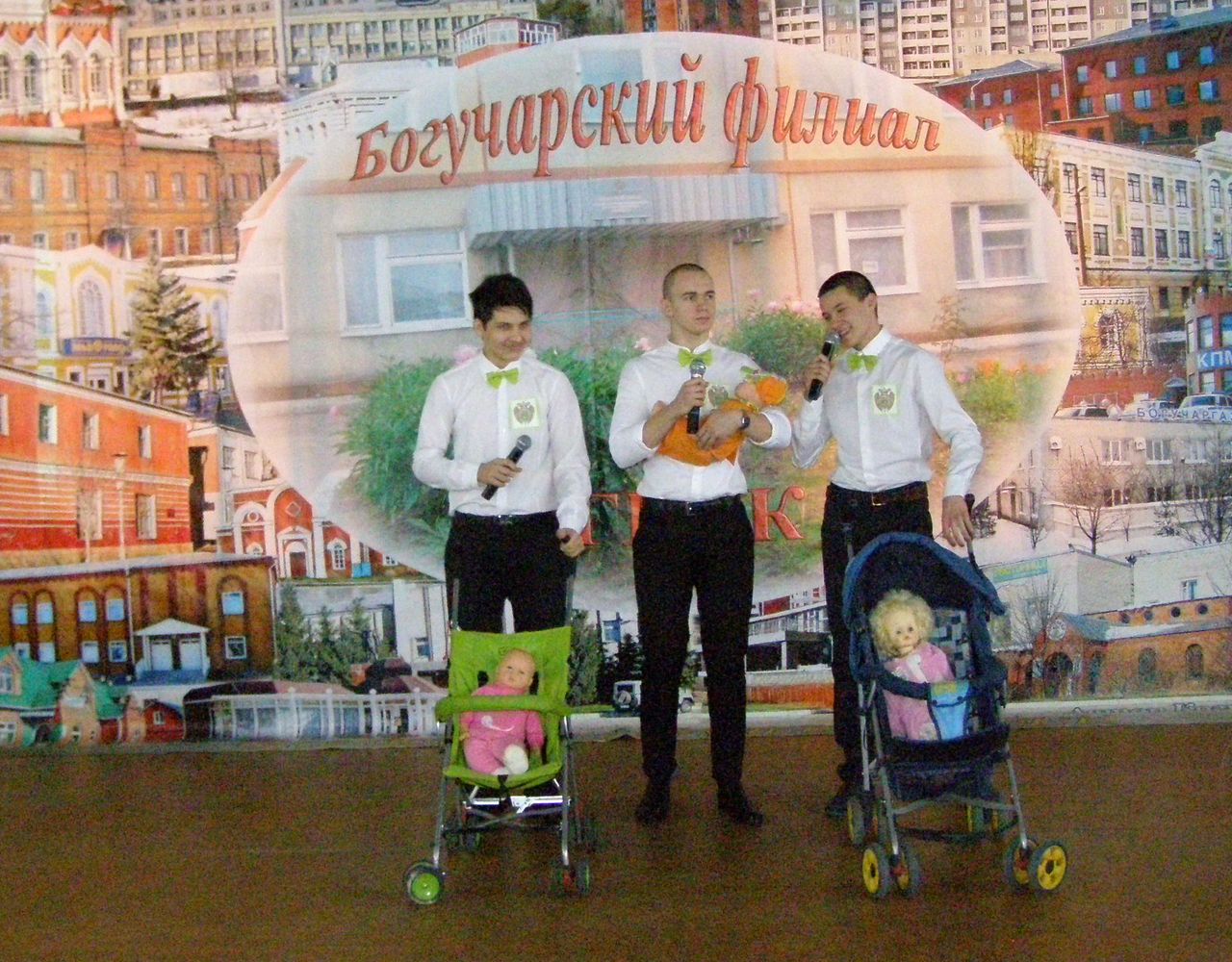 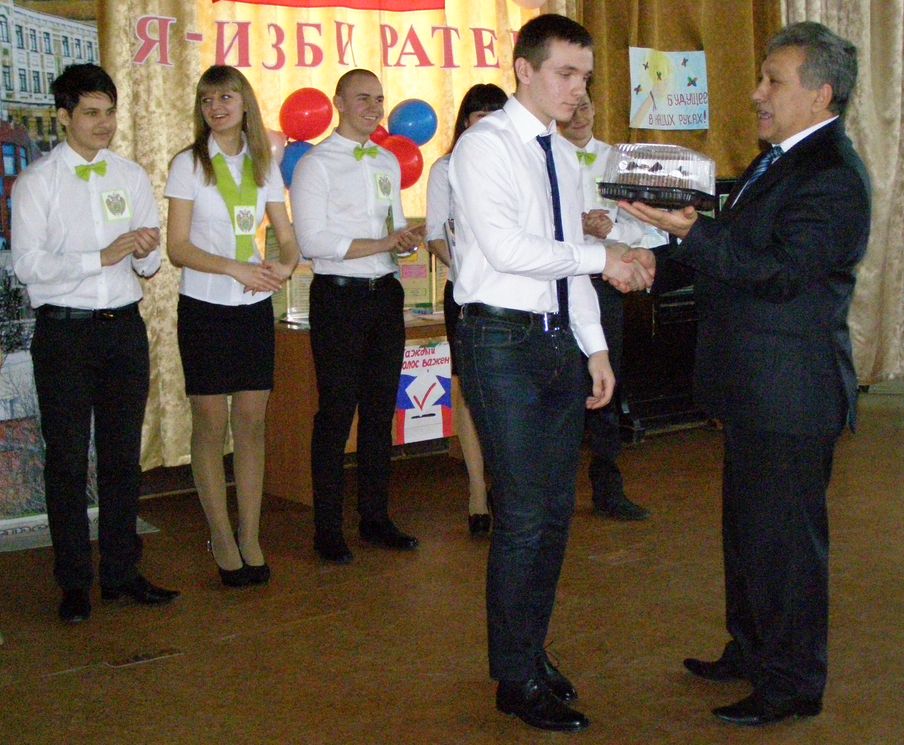 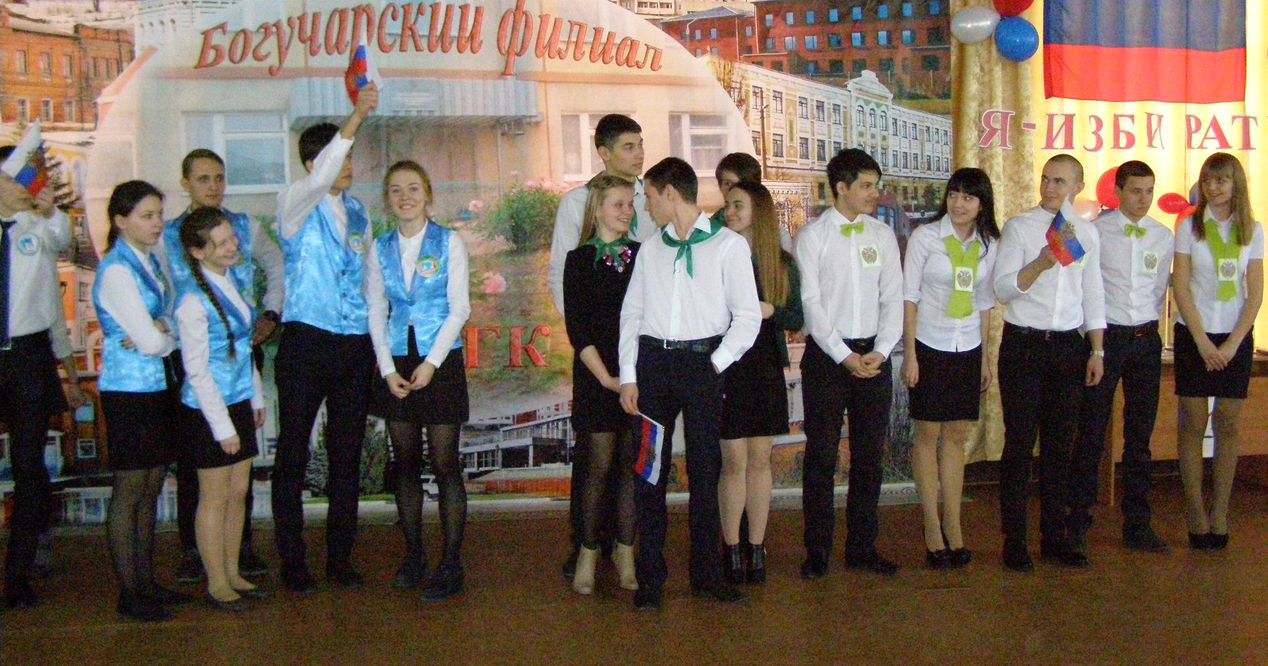 